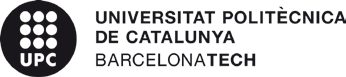 CONVOCATÒRIA SEGONA FASE CONVOCATORIA SEGUNDA FASECALENDARI D’ACTUACIÓ SEGONA FASE / CALENDARIO DE ACTUACIÓN SEGONA FASEACORDS / ACUERDOSEn base a las puntuaciones obtenidas por los candidatos/as en la PRIMERA FASE de evaluación, la comisión acuerda convocar a todos los candidatos/as con una nota superior a 6 puntos (puntuación mínima para superar la fase) en base al calendario adjunto.La SEGUNDA FASE de evaluación consistirá en la defensa del historial académico y profesional y del plan de trabajo presentado, seguido de la exposición de una lección o un tema elegido por la persona concursante. El/la candidato/a tendrá 30 minutos para defender el historial académico y el plan de trabajo, y 20 minutos para la exposición del tema. Esta fase es presencial y pública y tendrá una duración máxima de dos horas. La comisión puede formular en todo momento las cuestiones que considere oportunas. Se valorará, entre otras, la motivación de su trayectoria, la calidad del discurso en la presentación y el debate con la comisión y las capacidades docentes en la exposición de la lección.Las persones que estén interesadas en asistir a la segunda fase, lo han de solicitar en la siguiente dirección electrónica:x.martinez@upc.eduNOM NOMBRE	Secretari/àriaXAVIER MARTINEZ GARCIAComunicació 4 – convocatòria segona faseReferència del concursLE-19/742/2022Referencia del concursoLE-19/742/2022Nom candidat/aDia, hora i lloc de la segona faseNombre candidato/aDía, hora y lugar de la segunda faseANTONI IGNACI LLULL MARROIGMIÉRCOLES 26 DE OCTUBRE, 12:00 HORASAULA 23, FACULTAT DE NÀUTICA DE BARCELONAhttps://meet.google.com/yen-yeyj-foh